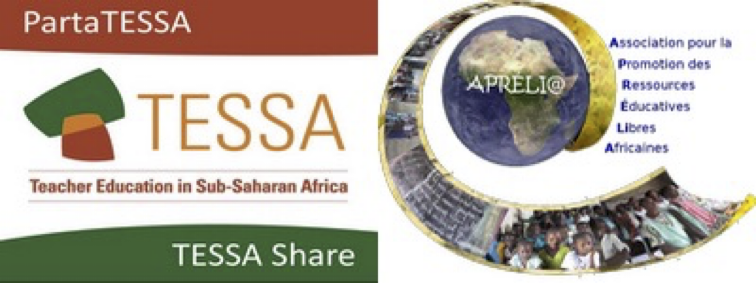 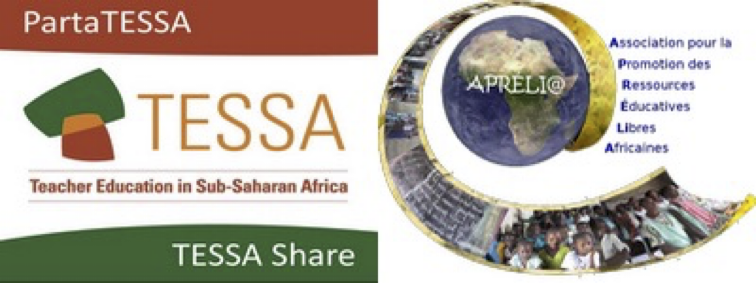 

Guide de l’animateur et de l’animatriceApprentissage et enseignement inclusifsFrançais : https://www.open.edu/openlearncreate/course/view.php?id=6733Anglais : https://www.open.edu/openlearncreate/course/view.php?id=6453TESSA (Teacher Education in Sub-Saharan Africa ou Éducation et formation des enseignant.e.s en Afrique subsaharienne) vise à améliorer les pratiques pédagogiques des enseignant.e.s du primaire et des professeur.e.s de sciences du secondaire en mettant à leur disposition des ressources éducatives libres (REL) pour les aider à développer des approches participatives centrées sur l'élève. Les REL TESSA constituent pour les enseignant.e.s un compagnon du manuel scolaire. Elles proposent des activités que les enseignant.e.s essaient dans leurs classes avec leurs élèves, ainsi que des études de cas montrant comment d'autres enseignant.e.s ont enseigné le sujet considéré, et des ressources supplémentaires pour aider les enseignant.e.s à développer leurs fiches de leçon et leur connaissance de la discipline.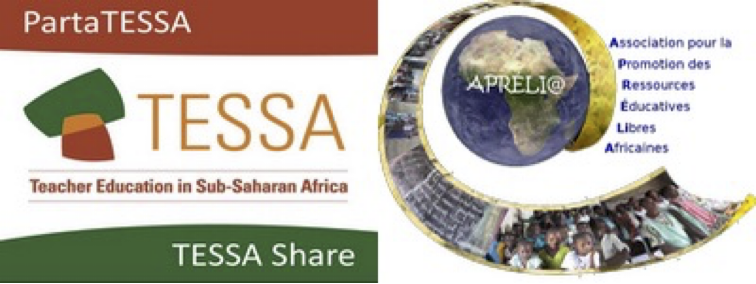 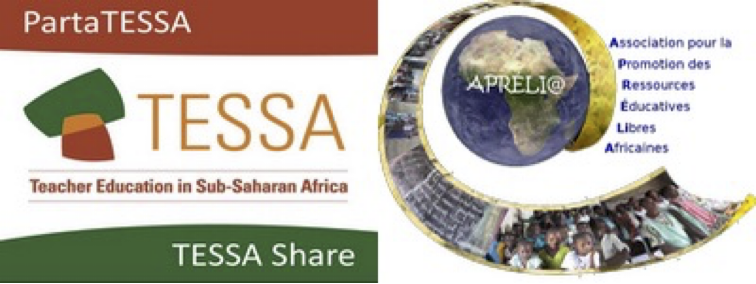 Les REL TESSA sont le résultat d’un travail d’écriture collaboratif par des auteur.e.s africain.e.s et internationaux.ales pour aborder les programmes scolaires et les contextes de différents pays d'Afrique. Elles sont disponibles pour une utilisation en ligne et sur papier (http://www.tessafrica.net). Les REL pour les enseignant.e.s du primaire sont disponibles en plusieurs langues (anglais, français, arabe et swahili) et en plusieurs versions. Initialement elles ont été produites en anglais et adaptées aux contextes de divers pays d'Afrique. Les partenaires TESSA les ont adaptées pour l'Afrique du Sud, le Ghana, le Kenya, le Nigeria, l'Ouganda, le Rwanda, la Tanzanie et la Zambie, et traduites et adaptées par des partenaires au Soudan (arabe), au Togo (français) et en Tanzanie (swahili). Les REL pour les sciences dans le secondaire sont disponibles en anglais et ont été adaptées pour le Kenya, l'Ouganda, la Tanzanie et la Zambie. Nous recherchons et apprécions les commentaires de celles et ceux qui lisent et utilisent ces ressources. La licence Creative Commons permet aux utilisateur.rice.s d'adapter et localiser le REL pour répondre aux besoins et aux contextes locaux.TESSA est dirigé par l'Open University du Royaume-Uni, et actuellement financé par des subventions de la Fondation Allan and Nesta Ferguson, de la Fondation William et Flora Hewlett et des alumni de l’Open University. Une liste complète des bailleurs de fonds est disponible sur le site Web TESSA (http://www.tessafrica.net).En plus des ressources pédagogiques pour soutenir l'enseignement dans des disciplines spécifiques, il existe une sélection de ressources supplémentaires, dont des ressources audio, des ressources clés qui décrivent des techniques pédagogiques spécifiques, des guides d'utilisation et des boîtes à outils. 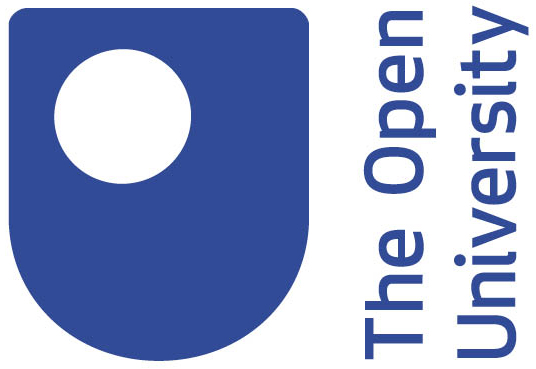 À l'exception des matériels produits par un tiers et d'indication contraire, ce contenu est mis à disposition sous licence Creative Commons Attribution-Partage dans les mêmes conditions/Attribution-Share Alike 4.0 : http://creativecommons.org/licenses/by-sa/4.0/. Tous les efforts ont été faits pour communiquer avec les détenteurs de droits d'auteur. Nous serons heureux d'inclure toute reconnaissance nécessaire à la première occasion.TESSA_Fr_Guide animateur.trice
Cet ouvrage est publié sous licence Creative Commons Attribution - Partage dans les mêmes conditions 4.0 International (CC BY-SA 4.0)This work is licensed under a Creative Commons Attribution-Share Alike 4.0 License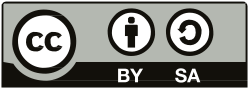 BienvenueCe guide TESSA pour les animateurs et animatrices de cours accompagne le cours en ligne et gratuit pour les formateur.rice.s d’enseignant.e.s Apprentissage et enseignement inclusifs.TESSA est un réseau d’enseignant.e.s et de formateur.rice.s d’enseignant.e.s travaillant à l’amélioration des pratiques d’enseignement-apprentissage en Afrique. Au cœur de TESSA se trouve une banque de ressources éducatives libres (REL), conçue pour réaliser un changement transformationnel durable pour les formateurs et formatrices d'enseignant.e.s ainsi que pour les enseignant.e.s travaillant dans les écoles primaires et les collèges. Les REL TESSA appuient le mouvement des politiques nationales visant à mettre en place dans les classes des approches d’enseignement-apprentissage plus centrées sur l’apprenant.e. Les REL constituent un modèle d'apprentissage actif et donnent aux enseignant.e.s des outils solides pour leur pratique d’enseignement. TESSA n'est pas un mode d’intervention prescriptif ; la mise en œuvre des REL implique la participation des enseignant.e.s et des formateur.rice.s d'enseignant.e.s pour leur intégration sélective et appropriée aux programmes, cours et initiatives de formation d'enseignant.e.s de manière à ce que ceux-ci répondent à des besoins identifiés localement en matière de développement des enseignant.e.s. Les REL ont été adaptées aux contextes de 10 pays et il est possible de continuer à les adapter pour subvenir à des besoins spécifiques.Le cours en ligne Apprentissage et enseignement inclusifs vise à aider les formateurs et formatrices d’enseignant.e.s à: décrire et expliquer le « modèle par vagues » pour réfléchir à l'éducation inclusivecomprendre les attitudes et valeurs qui sous-tendent l'éducation centrée sur l'apprenant.ese familiariser avec une variété d'approches d'enseignement qui favorisent l'apprentissage actif et l'inclusionaccéder à, examiner et sélectionner des ressources éducatives libres dans le but d'améliorer leur pratique pédagogique.Le cours constitue une approche innovante du renforcement des capacités en offrant la possibilité aux formateur.rice.s d'enseignant.e.s de toute l'Afrique d’y participer.Le cours est organisé en 4 sections. L’étude de chaque section devrait prendre entre 3 et 4 heures, mais ceci n’est qu’une recommandation. Le cours est totalement flexible et, dans sa présentation usuelle, on peut le suivre quand on veut de la manière qui convient le mieux à chacun. Mais pour ce projet, chacun de pays participants, les cohortes travailleront simultanément.L’expérience nous a montré que les participant.e.s sont plus susceptibles de terminer le cours si elles/s’ils sont accompagné.e.s par un.e « animateur ou une animatrice de cours » local.e. L’animateur ou animatrice encourage et aide les personnes, par exemple les collègues de leur organisation, à s'inscrire au cours et organise des réunions en présentiel où les personnes peuvent discuter des activités du cours, optimiser leur apprentissage et obtenir de l'aide en cas de besoin.Ce guide vise à vous présenter le rôle d’animateur et animatrice de cours.L’équipe de conception du cours sous la direction de Madame Kris StutchburyTypes de cours en ligneIl existe différents types de cours en ligne.COB - cours ouvert badgéLe cours gratuit de TESSA Apprentissage et enseignement inclusifs est actuellement disponible sur www.open.edu/openlearncreate sous forme de COB. Les COB sont un type de cours flexible que les participant.e.s peuvent adapter à leur propre calendrier. Ils sont idéaux pour soutenir l'apprentissage et le développement professionnel personnel, ou dans le cadre d'un programme de développement professionnel continu en petits groupes. Les participant.e.s qui réussissent un COB reçoivent un certificat numérique qui peut être imprimé, ainsi qu’un badge numérique qui peut être joint à leur profil professionnel en ligne sur des plateformes telles que LinkedIn ou Facebook.MOOC - Massive Open Online Course ou CLOM - Cours en Ligne Ouvert et MassifInitialement, ce cours a été présenté en anglais sous la forme d’un MOOC ou CLOM sur Future Learn (https://www.open.edu/openlearncreate/course/view.php?id=6453) . Les MOOC ressemblent plus à des « rassemblements d’apprentissage » au cours desquels tou.te.s les participant.e.s étudient ensemble pendant la même période de 4 à 6 semaines. Ce format offre des opportunités d'apprentissage social et de discussions professionnelles en ligne centrées sur les activités du cours, mais en termes de calendrier, la flexibilité est limitée. Comme les COB, les MOOC sont des formations courtes idéales pour l'apprentissage et le développement professionnel.Ces cours en ligne sont souvent conçus à des fins de développement professionnel. Bien qu'il arrive qu’ils incluent des activités évaluées par des pairs et des questionnaires ou tests en ligne permettant de consolider les connaissances acquises, ils n’offrent pas en général pas d'évaluation formelle des apprentissages. On a toutefois remarqué que les universités et les établissements développent de plus en plus d’évaluations basées sur des cours en ligne ouverts et fournissent leur propre accréditation.FacilitationL’expérience montre que, même si de nombreux apprenant.e.s s'inscrivent à ces cours en ligne gratuits et ouverts, les taux d’achèvement sont faibles. Bien que l'apprentissage en ligne puisse être enrichissant, il peut également être difficile. Des recherches récentes montrent que l'interaction et le soutien aident les participant.e.s à maintenir leur motivation au cours de l'apprentissage en ligne, ce qui entraîne des taux de satisfaction, de réussite et d'achèvement plus élevés. La facilitation est donc une caractéristique importante du succès de l’apprentissage en ligne et à distance.La facilitation peut être formelle – organisée dans le cadre d’une organisation ou d’une institution –, ou informelle – organisée par un groupe d’étude ou une personne disposée à soutenir ses collègues –. Elle peut prendre place en présentiel, par exemple lors d'une réunion hebdomadaire ou virtuellement, via des média sociaux tels que WhatsApp ou Facebook.Le rôle d'un animateur ou animatrice de cours consiste à soutenir un groupe de participant.e.s jusqu'à ce qu’elles/ils terminent le cours. Ce guide est destiné aux personnes qui aident à organiser et à fournir un tel soutien à leurs collègues par le biais du cours en ligne TESSA.Le cours TESSA pour les formateur.rice.s d’enseignant.e.sLe cours Apprentissage et enseignement inclusifs est conçu pour offrir aux formateur.rice.s d’enseignant.e.s une opportunité de développement professionnel libre et ouvert dans le contexte africain. Il s’agit d’un cours de courte durée, axé sur les tâches et mettant l’accent sur l’utilisation des TIC et des REL dans la formation des enseignant.e.s. Conçu par le réseau TESSA pour relever les défis auxquels de nombreux enseignant.e.s sont confronté.e.s lorsqu'elles/ils tentent de développer l'efficacité de leur enseignement-apprentissage, le matériel TESSA OER constitue un focus particulier de ce cours.Le cours adopte un modèle pédagogique actif cohérent avec la pédagogie des REL TESSA. Cela signifie que le cours ne comprend pas de cours magistraux, mais plutôt des textes courts, des clips audio ou vidéo sur lesquels sont basées des activités que les participant.e.s peuvent entreprendre soit seul.e.s ou en collaboration avec d’autres participant.e.s. Les participant.e.s tireront le plus grand profit du cours si elles/ils tentent toutes les activités et partagent et développent des idées avec d'autres participant.e.s au cours de discussions. Pour participer pleinement et tirer parti des avantages de l’apprentissage collaboratif, les participant.e.s devront avoir accès à Internet. Le cours est accessible via de nombreux appareils en ligne, tels que les ordinateurs portables, les tablettes et certains téléphones portables.Résultats d’apprentissage attendusCe cours va permettre aux participant.e.s :de  décrire et expliquer le « modèle par vagues » pour réfléchir à l'éducation inclusivede  comprendre les attitudes et valeurs qui sous-tendent l'éducation centrée sur l'apprenant.ede  se familiariser avec une variété d'approches d'enseignement qui favorisent l'apprentissage actif et l'inclusiond‘accéder à, examiner et sélectionner des ressources éducatives libres dans le but d'améliorer leur pratique pédagogique.Le coursLes participant.e.s sont invité.e.s à faire des activités (voir Appendice 1). La Section 1 permet : de réfléchir à ce que se sentir exclu.e veut dire, à le comparer à ce que signifie se sentir inclus.e. de se familiariser avec un modèle d'éducation inclusive et à ce qu’être un.e enseignant.e inclusif/ive signifie.d’envisager des stratégies pour soutenir l'apprentissage et l'enseignement actifs.La Section 2 invite à : se pencher sur l'importance de la politique dans l'établissement de pratiques inclusivesexaminer ce que l'on entend par éducation centrée sur l'apprenant.e (ECA) et comment cela se traduit dans la pratiquefaire connaissance avec les « critères minimaux » pour une approche centrée sur l'apprenant.e (ECA)soupeser les défis liés à l’ECA dans votre propre contexte.La Section 3 donne l’opportunitéd’explorer les principales stratégies d’enseignements/ apprentissages actifs que les enseignant.e.s peuvent utiliser et utilisent effectivement en classed’identifier certaines des caractéristiques des enseignements/ apprentissages inclusifsde réfléchir à la manière d'impliquer tous les apprenant.e.sde mettre en rapport ces stratégies avec certains des défis de l'inclusion soulignés dans la section 1.La Section 4 convie à :se familiariser avec des idées sur la façon dont les enseignant.e.s apprennentréfléchir à ce que signifie être un.e "praticien.ne auto-réflexif/ive".passer en revue les ressources disponibles pour soutenir l'enseignement inclusifréfléchir à son propre apprentissage dans le cadre de ce cours.Évaluation du cours Ce cours donne aux participant.e.s la possibilité d’obtenir un certificat et un badge numérique gratuits en reconnaissance de leur apprentissage. Pour recevoir son certificat et son badge, il faut suivre le cours en entier et obtenir un score d’au moins 80% aux quiz. Il y a jusqu’à 3 tentatives pour atteindre les 80% nécessaires pour réussir chacun des quiz.Les quiz sont une forme d’évaluation formative. A la fin de chaque tentative, la rétroaction explique pourquoi les réponses sont justes ou ne le sont pas, et permet de raffiner et/ou consolide  les apprentissages.Il y a une activité d’évaluation par section, trois d’entre elles étant des quiz :Sous-section 1.7 : Comprendre l’éducation inclusive – quizSous-section 2.11 : L’enseignement centré sur l’apprenant.e – quiz Sous-section 3.8 (Activité 3.9) : Partagez vos idées sur l’éducation inclusive basée sur la vague 1 du modèle d’intervention par vagues pour « un enseignement inclusif de qualité pour tou.te.s »Sous-section 4.7 : quiz de fin de cours.Le rôle de l’animateur ou de l’animatriceUne fois qu’ils auront terminé le cours, les participant.e.s seront mieux placés pour améliorer la formation des enseignant.e.s. En tant qu’animateur ou animatrice de cours, votre objectif est d’aider les participant.e.s de votre institution ou de votre groupe d’études à terminer et réussir le cours.Vous trouverez utile d’effectuer les tâches suivantes :Encouragez et soutenez les personnes de votre établissement à participer et donnez-leur la possibilité de s'inscrire sur le site Web du cours et de s'inscrire au cours.Facilitez des sessions de contact régulières pour les participant.e.s que vous soutenez.Familiarisez-vous avec les activités de chaque section avant la session de contact.Envoyez régulièrement des courriers électroniques, des SMS ou des messages WhatsApp à votre groupe de participant.e.s pour les encourager à progresser dans les activités-clés et leur donnez les renseignements sur la prochaine session de contact.Répondez aux questions ou dites aux participant.e.s où elles/ils peuvent trouver de l'aide.Contactez et encouragez les participant.e.s qui n'assistent pas aux sessions de contact.InscriptionVotre première tâche en tant qu’animateur ou animatrice de cours consiste à aider les formateur.rice.s d'enseignant.e.s de votre établissement à s'inscrire sur le site Web du cours, puis au cours. Tout le monde peut s'inscrire librement au cours TESSA et le suivre comme indiqué ci-dessus ne coûte rien.Les écrans d’inscription sur le site et au cours sont en anglais. Le document Ouvrir un compte sur la plateforme OpenLearn Create et S’inscrire à un cours offert sur la plateforme OpenLearn Create se trouvant dans la Trousse de secours vous permettront d’aider les participant.e.s qui ne parlent pas anglais à s’inscrire et à se connecter.Sessions de contact en présentiel ou par social mediaLes sessions de contact régulières permettent de soutenir et de suivre les progrès des participant.e.s dans votre établissement ou de votre groupe. Il ne s’agit pas de faire des cours magistraux ou des présentations, ni d’utiliser du matériel supplémentaire. Votre rôle consiste plutôt à soutenir les participant.e.s dans leur apprentissage pendant le cours. Les sessions de contact donnent aux participant.e.s l’occasion de mieux se connaître entre elles/eux et de créer un réseau professionnel. Pendant les sessions de contact, il est utile de :encourager les participant.e.s à terminer le coursfaciliter et soutenir l’apprentissage en donnant l’occasion de discuter et de réfléchir en groupeconstruire au sein de l’établissement un réseau d’apprentissage collaboratif qui se poursuivra au-delà de la durée du coursaider les participant.e.s à accéder au cours en ligne.À l'aide de la structure de session en quatre partie exposée ci-dessus, organisez les sessions de contact en fonction des besoins de votre groupe.Vous n'êtes pas censé.e enseigner le contenu du cours, mais plutôt fournir aux participant.e.s l'occasion de clarifier leurs idées et d’en discuter. Si vous conduisez les sessions de manière participative, les participant.e.s apprendront à se connaître et identifieront les personnes avec lesquelles elles/ils souhaitent continuer à travailler dans le cadre d'une communauté d'apprentissage.Les activités du cours signalées par le logo animateur/animatrice  conviennent particulièrement aux sessions de contact, ou aux discussions sur WhatsApp ou en ligne.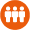 La section suivante du guide présente chacune des sections du COB de manière détaillée, résumant les principaux résultats d’apprentissage, soulignant les difficultés possibles et suggérant quelques activités pour les sessions de contact associées.Être un animateur ou une animatrice efficacePour être efficace en tant qu’animateur ou animatrice, il vous faut vous familiariser avec le contenu du cours et avec les participant.e.s de votre groupe.Les participant.e.s auront tou.te.s des expériences antérieures et des besoins d'apprentissage différents. Chacun.e aura son propre parcours d’apprentissage et passera le temps qui lui convient sur chaque activité. Ne vous inquiétez donc pas si les participant.e.s ont choisi de mettre l’accent sur certaines activités plutôt que sur d’autres. Il est important de respecter les différences et préférences individuelles dans le déroulement du cours.Dans ce type de cours, il y a rarement des réponses « correctes ». Là où il en existe (par exemple pour les questions du quiz), le système en ligne fournira aux participant.e.s un retour précis sur leurs réponses.Votre rôle, en tant qu'animateur ou animatrice de cours, consiste à poser des questions qui amèneront les participant.e.s à fournir et examiner des réponses possibles, approfondir leurs réflexions sur les problèmes et sur la manière dont elles/ils peuvent appliquer leurs découvertes et réflexions à leur propre contexte. Il sera aussi important de les aider à travailler collaborativement et de les encourager à poser des questions ; ces questions seront adressées à vous, mais aussi au groupe. Si vous n'êtes pas sûr.e de la réponse, vous pouvez inviter les autres participant.e.s à faire part de leurs réflexions.Bonne chance pour cet important travail! Partagez avec nous vos expériences d'animateur et animatrice de cours. Nous sommes impatient.e.s de vous lire !Introduction et bienvenue au coursPoints clés de l’introductionS’inscrire – Avant de pouvoir accéder au cours, les participant.e.s devront s’inscrire sur le site de OpenLearn Create (ce qui donne accès à une grande diversité de cours gratuits), et une fois inscrit.e.s sur le site, il leur faudra s’incrire au cours Les écrans d’inscription ne disponibles qu’en anglais. Il se peut donc que certain.e.s participant.e.s aient besoin de soutien. Celui-ci peut venir d’un collègue, de vous en tant que facilitateur ou facilitatrice, ou du guide a l’appendice 2 de ce livret.Possibilité d’étudier le cours hors-ligneÉcran 7 donne aux participant.e.s la possibilité d’étudier hors-ligne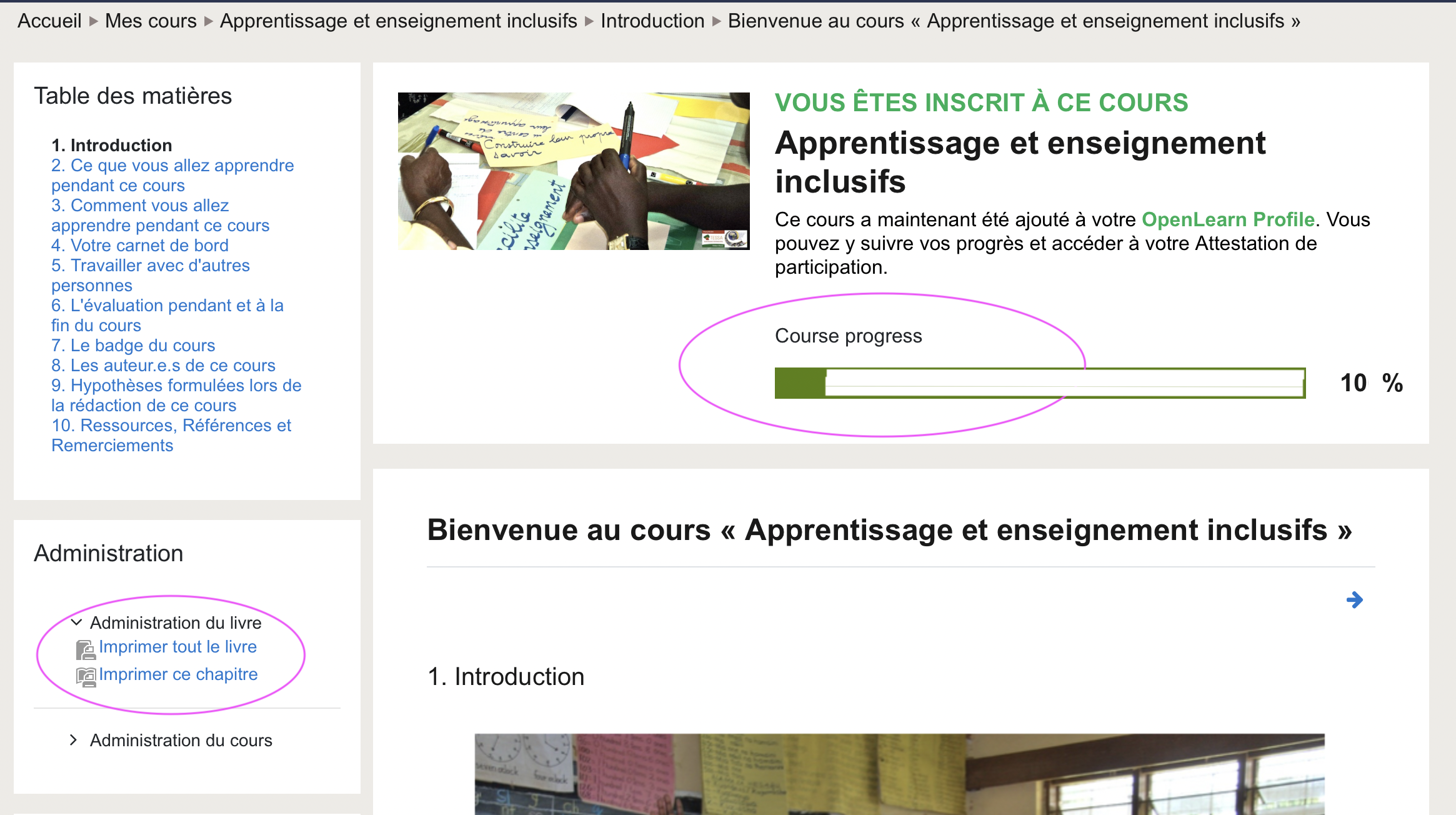 Imprimer tout le livre : permet d’imprimer ou sauvegarder toute la section. Si on peut sauvegarder en pdf, on obtient un document interactif. Pour voir les vidéos, cliquer sur les liens dans les références en bas des pages (mais cela nécessite d’avoir une connexion internet)Imprimer ce chapitre : permet d’imprimer ou sauvegarder la page sur laquelle on est.Documents associés : si on va travailler hors-ligne, il est indispensable de les télécharger séparément parce qu’ils ne sont pas téléchargés avec les livres.Course progess : la barre se colore au fur et à mesure que l’on progresse dans les cours – jusqu’à 100%. Il est indispensable de visiter toutes les pages et faire tous les quiz.Travailler avec les autres – Selon la cohorte que vous aurez choisie de mettre en place, il existera différentes manières de travailler ensemble. Insistez sur le fait que discuter les idées du cours est au cœur des apprentissages, et il est même permis de discuter les questions des quiz.Si les participant.e.s sont distant.e.s, il sera nécessaire d’utiliser les nouvelles technologies :Zoom ou Teams seront particulièrement utiles pour les sessions contacts qui aident les participant.e.s à explorer et partager leur compréhension et leurs apprentissages.Les deux logiciels permettront au groupe de travailler ensemble et de voir et entendre ensemble (partage d’écrans / de documents) ou de travailler en petits groupes (Zoom) ou dans des salles de réunions différentes (Teams)WhatsApp qui permettra aux participant.e.s de communiquer entre eux en dehors des sessions de contact, et pendant les sessions de contact de communiquer par téléphone ou vidéoL’évaluation – risque d’être différente de ce que les participant.e.s auront connu pendant leur(s) propre(s) scolarité/études. Insistez sur la nature formative de l’évaluation dans le cours qui permet de renforcer et ou confirmer les apprentissages.Mots en anglais dans le cours – Quelques mots ou expressions ont encore besoin d’être traduits. Nos technicien.ne.s s’y attachent. Si ces mots ou expressions sont trop difficiles à deviner, un copier-coller dans http://www.deepl.com/Translator ou Google.traduction.Session de contact pour l’introduction1ère partie  activité d'introduction pour mettre tout le monde à l'aisePrésentiel, Zoom ou WhatsApp : Demandez aux participant.e.s de de travailler en binômes (20-30 minutes)Présentiel : 
WhatsApp : Utilisent le téléphone ou la vidéo pour échanger. Pendant 4-5 minutes, chacun.e se présente (essayez de leur donner des idées qui rendront la présentation un peu plus vivante – nom par lequel on veut être connu.e, discipline scolaire préférée, etc (postez vos suggestions dans notre espace TESSA AEI ADPC), une chose que j’aimerais apprendre pendant le cours.Après 5 minutes, chaque participant.e présent sa/son partenaire au reste du groupe. Serait-il possible d’avoir dans chaque groupe une photo des participant.e.s. L’animateur.trice montre les photos une à la fois et la/le participant.e dont c’est le/le partenaire fait la présentation orale.A la fin des présentations, tou.te.s les particpant.e.s démontrent qu’elles/ils se souviennent du nom et d’un détail sur tous les membres du groupe.Défis ou difficultés possibles Il y aura peut-être toujours des difficultés techniques liées au fait que les participant.e.s se familiarisent avec le fonctionnement du site Web et l'apprentissage en ligne. Rappelez aux participant.e.s qu’elles/ils peuvent se soutenir mutuellement.Vous devrez insister sur le fait que le calendrier fournit une indication quant au temps que les participant.e.s sont censés consacrer à une activité. Si elles/s’ils passent beaucoup plus de temps, c’est qu’elles/ils travaillent probablement de manière trop détaillée. Toutefois, si elles/s’ils sont particulièrement intéressé.e.s par quelque chose, par exemple le modèle d’éducation inclusive par vagues, rien ne les empêche de consacrer plus de temps à une activité, à condition que cela ne les empêche pas de participer aux autres activités à la session de contact.2ème partie : revue de la section : (20-30 minutes)Présentiel, Zoom, Teams ou WhatsApp (téléphone ou la vidéo) : Prenez les questions des participant.e.s et répondez-y. Les notes ci-dessous vous seront peut-être utiles.S’il y a des questions dont vous ne connaissez pas les réponses, notez-les et envoyez-les à la coordonnatrice TESSA.3ème partie : revue de la section (30-40 minutes)Comment vous allez apprendre pendant ce cours – L’importance de la parole et le rôle de la réflexion dans les apprentissages pourraient être explorés. L’activité de la sous-section 5 (Travaillez avec d’autres personnes) invite les participant.e.s à réfléchir et commencer à planifier la manière dont elles/ils vont travailler. 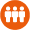 Organisez une discussion sur les 4 premières questions (15 minutes)Organisez un remue-méninge sur la dernière question : Qu’espérez-vous retirer du cours ? (https://www.open.edu/openlearncreate/mod/oucontent/view.php?id=166608) (20-25 minutes)Si vous utilisez Zoom ou Teams, partagez votre écran et utilisez un logiciel qui permet de noter les suggestions dans des « zones de texte » ce qui permettra de bouger les suggestions pour les organiser. DoncDonnez 3 minutes aux participant.e.s pour réfléchir à leurs attentes et les noter rapidement.Faites des tours de table systématiques demandant une attente par participant.e.s jusqu’à ce que toutes les listes soient épuisées. Notez les suggestions des participant.e.s dans des « zones de texte ».Voyez avec les participant.e.s si des thèmes se dégagent et regroupez les zones selon des différents thèmes. Discutez avec les participant.e.s de ce qu’elles/ils pensent leur permettrait de réaliser leurs attentes.Si vous utilisez WhatsApp (téléphone)Donnez 3 minutes aux participant.e.s pour réfléchir à leurs attentes et les noter rapidement.Faites des tours de table systématiques demandant une attente par participant.e.s jusqu’à ce que toutes les listes soient épuisées. Demandez aux participant.e.s de noter toutes les attentes suggérées au fur et à mesure des tours de tableQuand toutes les suggestions ont été collectées, demandez aux participant.e.s si elles/s’ils peuvent identifier des thèmes pour regrouper les suggestions. Ensemble, regroupez les suggestions selon des différents thèmes. Discutez avec les participant.e.s de ce qu’elles/ils pensent leur permettrait de réaliser leurs attentes.Dans tous les cas, si vous le pouvezpartagez les résultats de ce qui permettrait aux participant.e.s de réaliser leurs attentes dans notre espace TESSA AEI ADPC pour que nous puissions créer le meilleur environnement possible4ème partie : considérer la session de contact suivante
Rappelez aux participant.e.s de revenir en arrière et de compléter les pages de l’introduction qu’elles/ils n’ont pas encore terminées.La section 1 invite les participant.e.s à réfléchir sur l’éducation inclusive. Vous pouvez, si vous le souhaitez, partager les objectifs et les activités de la section 1.Rappelez la date de la prochaine session de contact et rappelez-leur de compléter la section 1 pour pouvoir en discuter à la prochaine réunionSection 1 : Réflexions sur l’éducation inclusiveConcepts clés de la sectionLa section 1 encourage les participant.e.s au cours à réfléchir à leurs représentations sur l'éducation inclusive et à ce que se sentir exclu.e et se sentir inclus.e veulent dire. Les activités de la section les aident à se familiariser avec un modèle d'éducation inclusive, le modèle d’intervention par vagues de l’UNICEF et les amènent à examiner ce qu’être un.e enseignant.e inclusif/ive signifie. Finalement, la section envisage des stratégies inclusives qui profiteront à toutes et tous les enfants.Défis ou difficultés possibles Vérifiez que les difficultés techniques liées à la familiarisation avec le fonctionnement du site Web et l'apprentissage en ligne diminuent ou ont disparu. Renseignez-vous rapidement pour savoir si tout le monde a réussi à terminer la section.Si certain.e.s des participant.e.s arrivent sans avoir fait la section de la semaine, vous devrez leur donner le temps qu’il leur faut pour aller en ligne et rattraper leur retard. Il serait également utile que les participant.e.s complètent le quiz si elles/s’ils ne l’ont pas déjà fait et comparent leurs réponses/réactions aux activités 1.5 (a, b, c et d) et 1.7. Lorsque les participant.e.s travaillent en binômes, assurez-vous qu'au moins un membre du binôme termine l'activité.2ème partie : idées pour passer cette section du cours en revueActivités possibles sur la section 1 :Demandez au participant.e.s de partager leurs impressions de la section 1 en groupes de 4,  pendant par exemple 8-10 minutes. Ensuite, demandez à chaque groupe de partager un commentaire. Continuez jusqu'à ce que personne n'ait rien de nouveau à dire.Demandez aux participant.e.s de partager leurs carnets de bord, deux par deux, afin qu'ils aient l'occasion de voir comment quelqu'un d'autre aborde les mêmes activités.Demandez aux participant.e.s de partager leurs réponses à l'activité 1.1 et commencez à dresser une carte conceptuelle des expériences d’exclusion. Vous pourrez conserver cette carte pour une activité pour la session de contact en préparation de la section 4.Demandez aux participant.e.s de partager leurs réponses à l'activité 1.7 en guise de conclusion.3ème partie : activité pour cette session de contactC'est une activité que vous pourriez faire au cours de la session de contact si vous en avez le temps.Cette activité démontre le pouvoir des approches participatives et aidera à convaincre les participant.e.s de leur valeur. Elle est basée sur l'activité 1.2 qui demande aux participant.e.s de se familiariser avec le modèle de vagues d’intervention pour l’éducation inclusive.4ème partie : considérer la session de contact suivante Rappelez aux participant.e.s de revenir en arrière et de compléter les pages de la section 1 qu’elles/ils n’ont pas encore terminées.La section 2 se penche sur l’enseignement centré sur l’apprenant.e en tant que réponse politique aux appels pour un enseignement plus inclusif.Section 2 : L’enseignement centré sur l’apprenant.e (ECA)Concepts clés pour cette sectionLa section 2 traite de l’enseignement centré sur l'apprenant.e (ECA) en tant que réponse politique aux appels pour un enseignement plus inclusif. Les participant.e.s  seront invité.e.s à se pencher sur l'importance de la politique dans l'établissement de pratiques inclusives. Cela les amèra à examiner ce que l'on entend par éducation centrée sur l'apprenant.e (ECA) et comment cela se traduit dans la pratique. Des outils leur seront proposés pour les aider à analyser les enseignement-apprentissages dans une perspective de centrage sur l'apprenant.e et soupeser les défis liés à l’ECA dans leur propre contexte.Défis ou difficultés possibles Il est vraisemblable que pour de nombreux.ses formateur.rice.s d'enseignant.e.s, la notion d’appentissage centré sur l’apprenant.e sera nouvelle, et qu’elles/ils sont vraisemblablement plus habitué.e.s à faire des cours magistraux (qu'elles/ils ont d’ailleurs probablement faits plusieurs fois auparavant). Vous devrez les encourager à être honnêtes lorsqu'elles/ils identifient leurs propres besoins d'apprentissage - beaucoup diront qu'elles/ils sont des adeptes confiants et efficaces du travail en groupe, mais le fait est qu'elles/ils utilisent rarement cette méthode ou affirment que ce n'est pas possible avec des classes à effectifs pléthoriques.2ème partie : idées pour passer cette section du cours en revueLes activités les plus importantes de cette section sont les activités 2.3, 2.6 et 2.8. En passant la section en revue, il serait judicieux de discuter de ces activités. Mettez les participant.e.s en binôme et demandez-leur de partager leurs réponses ou de discuter de la manière dont ils réaliseraient les activités.Autres activités possibles:Demandez aux participant.e.s, en groupes de 3 ou 4, de partager leurs impressions de la section et de dégager ce qui les a le plus interpelé dans la section. Mettez les résultats des groupes en commun : demandez à chaque groupe de partager un commentaire. Continuez jusqu'à ce que personne n'ait plus rien de nouveau à ajouter. Inviter les participant.e.s à identifier la découverte qui risque leur demander le plus d’efforts et ou de soutien à mettre en œuvre.Regroupez les participant.e.s en groupes disciplinaires et demandez-leur de discuter des activités 2.3, 2.6 et 2.8.3ème partie : activité pour cette session de contactLe but de cette activité est de donner aux participant.e.s l’occasion de discuter de la façon dont elles/ils comprennent ce qu’est l’enseignement centré sur l’apprenant.e et comment elles/ils peuvent créer des opportunités de participation active.4ème partie : considérer la session de contact suivante La section 3, intitulée Tout le monde peut faire quelque chose, met l’accent des stratégies pratiques pour identifier et « dispenser » un enseignement actif.La session 3 fera particulièrement appel aux activités 3.1, 3.2 et 3.3. Section 3 : Tout le monde peut faire quelque choseConcepts clés pour cette section du coursL’objet principal de cette section est de soutenir les enseignant.e.s de manière concrète wpour qu’elles/ils deviennent des enseignant.e.s plus inclusifs.ves. Elles/ils seront invité.e.s à explorer les principales stratégies d’enseignements/ apprentissages actifs à utiliser effectivement en classe. Elles/Ils réfléchiront à la manière d’identifier certaines des caractéristiques des enseignements-apprentissages utiles, productifs et inclusifs ainsi qu’à celle d'impliquer tous les apprenant.e.s. Et elles/ils mettront en rapport ces stratégies avec certains des défis de l'inclusion soulignés dans la section 1.Défis ou difficultés possibles Les stratégies présentées dans cette section seront vraisemblablement nouvelles pour de nombreux formateur.rice.s d’enseignant.e.s. Elles/Ils doivent être prêts à admettre qu’elles/ils ne les ont pas utilisées et doivent être prêt.e.s à les explorer et les utiliser au cours de leur propre enseignement. 2ème partie : idées pour passer cette section du cours en revueDemandez aux participant.e.s, en groupes de 4, de partager leurs impressions de la section. Mettez les résultats des groupes en commun : demandez à chaque groupe de partager un commentaire. Continuez jusqu'à ce que personne n'ait plus rien de nouveau à ajouter.Vous pourriez regarder ensemble (en présentiel, ou en distanciel en partageant un écran Zoom ou Teams) une des vidéos de l’activité 3.3 et 2 activités possibles : discuter à la fin de la projection ce en quoi l’enseignement est actif (et inclusif) : les apprentissages des activités 3.1 et 3.2 peuvent être utile ici.Aussitôt qu’elles/ils remarquent une manifestation d’enseignement-apprentissage actif, les participant.e.s émettent un signal sonore, ce qui correspond à une demande d’arrêt de la vidéo. La personne qui a demandé l’arrêt de la vidéo défie le groupe de dire pourquoi elle/il a demandé l’arrêt : le groupe explique en quoi ‘l’incident’ était un exemple d’enseignement-apprentissage actif. Le groupe peut être encouragé à discuter pour permettre une analyse plus fine3ème partie : activité pour cette session de contactPrésentiel : Cette activité repose sur l’activité 3.1Préparation :Si vous ne connaissez pas l’activité RAP (Réflexion, Association et Partage) qui permet aux participant.e.s d’expliciter leurs réflexions et leurs idées et leur fournit un espace sûr pour tester leurs idées et obtenir le retour de leurs pairs, lisez les instructions en avance de la session (https://www.open.edu/openlearncreate/pluginfile.php/318722/mod_resource/content/2/COB-Fr_S2.2_RAP.pdf)Si vous le souhaitez, reproduisez la liste des « comportements » de la colonne 1 de la 1ère partie de l’activité 3.1, ou utilisez la ressource AEI-GA-3.1 qui permet de projeter un comportement à la foisSession en présentiel :Réflexion : Demandez aux participant.e.s de faire l’activité par eux -mêmes si elles/s’ils ne l’ont pas déjà faite. Association : Demandez-leur de discuter leurs réponses avec un.e collègue Ils comparent : quelles réponses avaient-elles/ils en commun ? Quelles réponses entaient différentes ? Après en avoir débattu et s’être mis d’accord sur ses réponses, chaque paire partage ses réponses avec une autre paire. Partage : Après avoir justifié́ leurs réponses et écouté́ leurs collègues, ont-elles/ils modifié leurs réponses initiales ? Pour clore cette activité, projetez la diapositive du modèle d’interventions par vagues de l’UNICEF et faites un remue-méninge d’idées de la manière dont ce qui a été appris pendant cette section 3 étaye le message de la vague 1 du modèle.Section en distanciel (Zoom ou Teams )L’activité décrite pour le présentiel devra être aménagée pour être faite par Zoom ou Teams : organisez une session Zoom ou une session Teams.Réflexion : comme pour le présentielAssociation : Il est probable que, particulièrement si les participant.e.s sont dans des endroits distants, le travail d’association en binômes ne sera pas possible. Deux possibilités pour permettre la discussion en binômes ou en petits groupes de trois :organisez les participant.e.s en petits groupes distants  (Groupes Zoom ou Salles Microsoft Teams). Demandez-leur de partager par téléphone WhatsApp.Partage :  Ramenez les participant.e.s dans l’espace commun Zoom/Teams. Invitez-les à partager ce qui les a surpris, ce qu’elles/ils ont appris, ce qu’elles/ils pensent changer dans leur propre pratique.Pour clore cette activité, projetez la diapositive du modèle d’interventions par vagues de l’UNICEF et faites un remue-méninge d’idées de la manière dont ce qui a été appris pendant cette section 3 étaye le message de la vague 1 du modèle.4ème partie : considérer la session de contact suivante Comme le dit Madame Komlan dans la vidéo sur la page de description du cours : « Beaucoup de pays ont élaboré́ d’excellentes politiques d’éducation inclusive et reconnaissent le fait qu’il est vraiment important de travailler pour inclure toutes et tous les enfants. Nos partenaires nous disent que ces politiques manquent souvent d’interprétation pour leur mise en œuvre sur le terrain. Les enseignantes et enseignants savent ce qu’ils sont censé.e.s faire, mais ne savent pas comment le faire. Nos partenaires suggèrent que la formation n’est pas assez pratique et a souvent lieu en dehors de l’école dans le cadre d’évènements ponctuels et déconnectés. » La section 4 intitulée Soutenir l'enseignement et l'apprentissage inclusifs a pour but d’aider les enseignant.e.s à développer des stratégies pour « savoir comment le faire ». Cette section invite les enseignant.e.s à assembler leur propre « boîte à outils » pour un enseignement inclusif et vous trouverez sans doute utile de commencer à construire la vôtre. Pour les activités de la session de contact pour la section 4, elles/ils auront besoin des notes prises aux activités 1.1, 4.3, 4.4, 4.5 et 4.6.Section 4 : Soutenir l’enseignement et l’apprentissage inclusifsConcepts clés pour cette section du coursLa formation des enseignant.e.s, qu’elle soit initiale ou continue, se limite souvent à leur permettre de développer des savoirs que nous pourrions appeler théoriques. Cette formation limitée fait que les enseignant.e.s savent ce qu’il faut faire mais ne savent pas comment le faire, et de ce fait, éprouvent souvent des difficultés pour la mise en œuvre pédagogique dans leur classe. Explorer les types de savoirs dont ont besoin les enseignant.e.s pour enseigner permet de comprendre pourquoi les formations reçues sont souvent insuffisantes, comment les rendre plus appropriées et comment soutenir les enseignant.e.s pour faire ce qu’elles/ils savent qu’il faut faire.C’est pourquoi après avoir exploré les différents types de savoirs pour enseigner, la section 4 portera sur le soutien pratique nécessaire pour encourager et développer des pratiques d'enseignement inclusives, autrement dit, le comment gérer le changement. Elle présente l'idée d'une « boîte à outils » pour les enseignant.e.s, et en tant qu’animateur ou animatrice vous commencerez à construire la vôtre. Entre autres outils, vous allez explorer le rôle de la réflexion ainsi que des ressources disponibles pour soutenir une pédagogie active et inclusive.Défis ou difficultés possibles Tout comme celles de la section précédente, les activités de cette section remettent en question la relation entre enseignant.e et formateur.rice d’enseignant.e.s. Les formateur.rice.s d'enseignant.e.s se retrouvent dans la position d'apprenant.e.s, ce qui risque d’être un défi pour les participant.e.s qui se considèrent comme des expert.e.s. La toute dernière activité demande aux participant.e.s de planifier les trois actions qu’elles/ils vont prendre pour devenir plus inclusifs.ives. Pour continuer à assurer le soutien des collègues pour la réalisation de cette tâche dans la durée, vous pourriez suggérer que celles/ceux qui ont des objectifs communs s’entraident en travaillant en groupes de deux ou trois pendant les semaines/mois nécessaires à la réalisation de ces objectifs 2ème partie : idées pour passer cette section du cours en revueIl y a plusieurs activités qui vous permettraient de démarrer la session de contact.Demandez aux participant.e.s de partager ce qui les a interpelé.e.s dans cette section et analyser pourquoi et ce que cela a contribué à leur réflexion et apprentissage.Demandez aux participant.e.s de travailler en binôme et de comparer leurs réponses à l’activité 4.4 sur les ressources clés TESSA et réflexions sur ces ressources et ce qu’elles pourraient leur permettre de faire en tant que formateurs et formatrices . Demandez aux participant.e.s de travailler en groupe de 2 ou pour créer un résumé de ce qu’elles/ils ont retiré des activités 4.3, 4.4, 4.5 et 4.6 de poster leur résumé dans leur groupe de soutien et de partage WhatsApp.3ème partie : activité pour la session de contact4ème partie : considérer l’étape suivante Un aspect clé des sessions de contact est la possibilité qu’ont les participant.e.s de travailler ensemble et d’échanger des idées. Pendant cette dernière session, encouragez les participant.e.s à échanger leurs coordonnées et à planifier comment continuer leur échange d’idées et d’expériences. En particulier, encouragez-les à réfléchir à la manière dont ils pourraient influencer leurs collègues afin d’apporter des changements. Peut-être décideront-elles/ils d'organiser des réunions régulières au cours desquelles elles/ils discuteront d'enseignement-apprentissage et continueront-elles/ils à s'encourager mutuellement à essayer de nouvelles pratiques ? Peut-être décideront-elles/ils de continuer des discussions similaires à travers leur groupe WhatsApp ? Il se peut aussi que certain.e.s d‘entre elles/eux décident de former des binômes ou des petits groupes d’entraide. Nous espérons que ce cours ne sera que le début du parcours d'apprentissage des formateur.rice.s d'enseignant.e.s de votre établissement. À la fin de cette dernière session, peut-être pourriez-vous organiser une réunion de suivi qui donnera aux participant.e.s l'occasion de se retrouver et de partager les progrès accomplis dans le développement de leurs compétences en matière d'apprentissage-enseignement actif et inclusif.Notes:Appendice 1 : planificateur pour le coursAppendice 2 : liste des participant.e.s au coursVous pouvez utiliser le tableau ci-dessous pour noter les coordonnées des participant.e.s au cours que vous soutenez dans votre organisation, établissement ou dans votre groupe d'étude.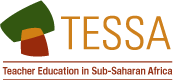 www.tessafrica.net
TESSA Programme
The Open University
Walton Hall
Milton Keynes, MK7 6AA
United Kingdom
tessa@open.ac.ukIl est utile de concevoir une session de contact en quatre parties :1ère partie : activité d'introduction pour mettre tout le monde à l'aise2ème partie : revue de la section du cours sur laquelle les participant.e.s ont travaillé (Qu'avons-nous appris? Quels ont été les problèmes?)3ème partie: activité tirée du cours en ligne ou l’une des activités de session de contact suggérées dans ce guide (voir page 11 et suivantes)4ème partie: définition des attentes et des objectifs d'apprentissage pour la prochaine session.Si votre accès à l'Internet est fluctuant, vous pouvez télécharger le contenu sur une clef USB, un ordinateur portable, une tablette ou un téléphone intelligent (smartphone), ce qui vous permettra d'étudier hors ligne. Cependant, pour obtenir le badge, il faut absolument être connecté.e à Internet pour cliquer sur les pages du cours sur lesquelles vous avez travaillé et pour faire les quiz en ligne.Activité basée sur l’activité 1.2 du cours.Préparation requiseReportez sur des feuilles cartonnées, en grands caractères, chacune des 8 affirmations du tableau ci-dessous (une affirmation par carte)ActivitéSélectionnez une paire d’affirmations (voir ci-dessous) et lisez-les à voix hauteSi vous travaillez en présentiel :
-	Placez-en une sur un mur de la salle et l’autre sur le mur opposé en vous assurant que les affirmations « de gauche » sont placées à gauche de la salle et les affirmations « de droite » sur le côté droit	-	Demandez aux participant.e.s de se mettre du côté de l’affirmation avec laquelle elles/ils sont le plus d'accordSi vous travaillez en ligne (Zoom ou Teams) :
-	Demandez aux participant.e.s de couper une feuille A4 en 4, et d’écrire en gros « A » au recto et au verso « B ».-  Partagez votre écran avec les participant.e.s et projetez et lisez 1 paire d’affirmations, énonçant clairement, « Affirmation 1 …. et  Affirmation 2 ... » .-	Demandez aux participant.e.s de choisir de l’affirmation avec laquelle elles/ils sont le plus d'accord en montrant le côté de leur mini-affiche qui correspond à leur choix.Soit en présentiel ou par Zoom/TeamsEngagez une discussion en demandant pourquoi elles/ils ont choisi cette affirmation.Répétez pour les autres affirmations.Mettez les participant.e.s en groupes et demandez-leur de discuter de la question : qu'est-ce qui aidera les enseignant.e.s à passer de la gauche à la droite en termes de pratique ?L'équipe TESSA aurait répondu à cette question qu’il faut que les enseignant.e.s essaient des approches d'enseignement-apprentissage actives en classe.Affirmations « de gauche »Affirmations « de droite »L’enseignement des enfants avec des déficiences doit se faire par des enseignant.e.s spécialisé.e.s.L’enseignement des enfants avec des déficiences est la responsabilité de tou.te.s les enseignant.e.s.L’enseignement inclusif de qualité nécessite un nombre important de ressources spécifiques.L’utilisation judicieuse des aides à l'apprentissage à partir des ressources locales contribue à qualité de l’enseignement inclusifLe meilleur moyen de soutenir un.e enfant ayant des déficiences est de la/le faire travailler avec un.e adulte spécialisé.eTravailler avec ses pairs, soit en binôme ou en groupe, facilite l’inclusion et l’interaction sociales d’un.e enfant ayant des déficiences, lui permet de développer son estime de soi et apprendre, Un.e apprenant.e naît avec son handicap qui l’empêche d’accéder à l’éducation.Le handicap est créé par les obstacles à l’éducation auxquels se heurtent les enfants ayant des déficiences en raison de l’environnement qui les handicapentActivité (2 options)Option 1 En présentiel, pour cette option vous aurez besoin d’un projecteur pour montrer les dispositives Si vous travaillez en distanciel, utilisez Zoom ou Teams et partagez votre écran.Utilisez la présentation Powerpoint AEI – GA – S2. Projetez la première diapositive et demandez aux participant.e.s (en binômes, s’ils peuvent travailler en binômes) de trier les étiquettes en inscrivant le numéro sous le mode d’enseignement auquel il se rapporte. Après 5 minutes, demandez aux participant.e.s de partager les résultats de leur tri avec le groupe et d’expliquer leur décision. Lorsque tout le monde est d’accord, si vous vous servez de la présentation AEI – GA – S2, vous pouvez faire glisser les étiquettes sous le mode d’enseignement auquel il se rapporte. Partagez la diapositive 2 Principes de base pour centrer l’enseignement sur l’apprenant.e (extraite de Section 2 sous-section 8). Lisez chaque principes, assurez-vous que la signification est claire pour tou.te.s.Demandez aux participant.e.s de faire l’activité de la diapositive 3 en binômes ou groupes de 3 ou 4. 
Dans la plénière demandez quel(s) appariement(s) leur a/ont semblé le plus facile/évident et pourquoi, et le(s)quel(s) leur a/ont le moins facile/évident et pourquoi.Finalement, les participant.e.s peuvent-elles/ils imaginer à quoi ressemblera une classe où les principes de bases seront mis en œuvre.
Cela inclura des choses telles que : les enfants font des expériences ; les enfants sourient et s'amusent clairement ; les enfants se parlent ; les enfants participent activement à travail du groupe ; les enfants consultent activement les documents.ActivitéPréparation requiseCette activité repose sur l’activité 4.7Option 1 (Session en distanciel avec Zoom ou Teams) : Partagez l’écran avec les membres du groupeNommez un.e secrétaire et donnez-lui la main pour noter les contributions du groupe dans la diapositive sur un logiciel de présentation que vous avez préparée.Faites un remue-méninges des raisons/causes d’exclusion que les participant.e.s ont données quand elles/ils ont fait l’activité 1.1 et la/le secrétaire les inscrit dans les case prévues à cet effet.Demandez aux participant.e.s s’il est possible de regrouper les raisons/causes de l’exclusion. La/le secrétaire fait glisser les cases selon les regroupements acceptés par le groupe.Maintenant, demandez aux participant.e.s les choses que tou.te.s les enseignant.e.s peuvent faire pour éviter que les élèves se sentent exclu.e.s. Le groupe guide la/le secrétaire pour qu’elle/il ajoute une couche supplémentaire à l’extérieur pour noter les actions possibles par les enseignant.e.s pour éviter l’exclusion.Ensuite, demandez aux participant.e.s de noter ou confirmer les 3 choses qu’elles/ils feront dans les semaines à venir pour développer votre pratique en tant qu'enseignant.e inclusif/ive.Finalement de partager leurs résolutions dans leur groupe WhatsApp.Option 2 a (Session en présentiel) : Si vous disposez d’un projecteur, adoptez le déroulement décrit pour la session en distanciel (sauf bien sûr la première instruction dans la liste numérotée ci-dessus.)Option 2 b (Session en présentiel) : Si vous ne disposez pas d’un projecteur, vous pouvez toujours adopter le déroulement décrit pour la session en distanciel. Vous utiliserez une feuille de papier A1 (ou 2 feuilles jointes côte à côte pour avoir une plus grande surface) et 1 feutre épais (ou plusieurs, de couleurs différentes, qui vous permettraient de montrer les regroupements (point 4 dans la liste numérotée ci-dessus.)Préparer une diapositive sur un logiciel de présentation comme AEI-GA-S4 de manière à pouvoir faire  bouger et organiser les contributions des participant.e.sDatesFocus de la sectionActivitésDétails des activitésCocher une fois l’activité complétéeSection 1 :Une vision pour la formation des enseignant.e.sLe cours commence par :Une réflexion sur les notions de se sentir exclu.e et inclus.eL’examen d’in modèle d’éducation inclusive et des attributs d’un.e enseignant.e inclusif.ve. L’examen de stratégies pourActivité 1.1 Se sentir exclu.eExpérience personnelle et réflexionSection 1 :Une vision pour la formation des enseignant.e.sLe cours commence par :Une réflexion sur les notions de se sentir exclu.e et inclus.eL’examen d’in modèle d’éducation inclusive et des attributs d’un.e enseignant.e inclusif.ve. L’examen de stratégies pourActivité 1.2 Se sentir inclus.eRéflexion : de l’exclusion vers l’inclusionSection 1 :Une vision pour la formation des enseignant.e.sLe cours commence par :Une réflexion sur les notions de se sentir exclu.e et inclus.eL’examen d’in modèle d’éducation inclusive et des attributs d’un.e enseignant.e inclusif.ve. L’examen de stratégies pourActivité 1.3 Expériences d'exclusion et d'inclusion dans l'éducationVidéo, lecture et réflexionSection 1 :Une vision pour la formation des enseignant.e.sLe cours commence par :Une réflexion sur les notions de se sentir exclu.e et inclus.eL’examen d’in modèle d’éducation inclusive et des attributs d’un.e enseignant.e inclusif.ve. L’examen de stratégies pourActivité 1.4 Introduction au modèle d'intervention par vaguesRestitution de l’ordre des vagues d’interventionSection 1 :Une vision pour la formation des enseignant.e.sLe cours commence par :Une réflexion sur les notions de se sentir exclu.e et inclus.eL’examen d’in modèle d’éducation inclusive et des attributs d’un.e enseignant.e inclusif.ve. L’examen de stratégies pourActivité 1.5 Quelle est la signification du  modèle  d'intervention par vagues pour vous ?Jeux d’appariements pour découvrir le modèle d'intervention par vagues plus en détailsSection 1 :Une vision pour la formation des enseignant.e.sLe cours commence par :Une réflexion sur les notions de se sentir exclu.e et inclus.eL’examen d’in modèle d’éducation inclusive et des attributs d’un.e enseignant.e inclusif.ve. L’examen de stratégies pourActivité 1.6 Impliquer tout le mondeVidéo clip et prise de note sur la pratique des enseignant.e.sSection 1 :Une vision pour la formation des enseignant.e.sLe cours commence par :Une réflexion sur les notions de se sentir exclu.e et inclus.eL’examen d’in modèle d’éducation inclusive et des attributs d’un.e enseignant.e inclusif.ve. L’examen de stratégies pourActivité 1.7 Principes inclusifs en pratiqueLecture d’une étude de cas, classification des interventions et réflexionSection 1 :Une vision pour la formation des enseignant.e.sLe cours commence par :Une réflexion sur les notions de se sentir exclu.e et inclus.eL’examen d’in modèle d’éducation inclusive et des attributs d’un.e enseignant.e inclusif.ve. L’examen de stratégies pourActivité 1.8  Vision pour l'éducation inclusiveVidéo et identification des points saillantsSection 1 :Une vision pour la formation des enseignant.e.sLe cours commence par :Une réflexion sur les notions de se sentir exclu.e et inclus.eL’examen d’in modèle d’éducation inclusive et des attributs d’un.e enseignant.e inclusif.ve. L’examen de stratégies pourActivité 1.9 Qu’avez-vous appris ?Quiz d’évaluationSection 2 :L’enseignement centré sur l’apprenant.e (ECA)La section 2 se penche sur :l'importance de la politique dans l'établissement de pratiques inclusivesce que l'on entend par éducation centrée sur l'apprenant.e (ECA) et comment cela se traduit dans la pratiqueles « critères minimaux » pour une approche centrée sur l'apprenant.eles défis liés à l’ECA dans votre propre contexteActivité 2.1 Politique éducativeRédiger un texte bref sur la politique éducative dans votre paysSection 2 :L’enseignement centré sur l’apprenant.e (ECA)La section 2 se penche sur :l'importance de la politique dans l'établissement de pratiques inclusivesce que l'on entend par éducation centrée sur l'apprenant.e (ECA) et comment cela se traduit dans la pratiqueles « critères minimaux » pour une approche centrée sur l'apprenant.eles défis liés à l’ECA dans votre propre contexteActivité 2.2 Mettre la politique en pratiqueVidéo et dresser une liste de conditions et d’actionsSection 2 :L’enseignement centré sur l’apprenant.e (ECA)La section 2 se penche sur :l'importance de la politique dans l'établissement de pratiques inclusivesce que l'on entend par éducation centrée sur l'apprenant.e (ECA) et comment cela se traduit dans la pratiqueles « critères minimaux » pour une approche centrée sur l'apprenant.eles défis liés à l’ECA dans votre propre contexteActivité 2.3 Et vous, où vous situez-vous  ?Réflexion : ces idées dans votre contexte et sur les implications pour votre pratique Section 2 :L’enseignement centré sur l’apprenant.e (ECA)La section 2 se penche sur :l'importance de la politique dans l'établissement de pratiques inclusivesce que l'on entend par éducation centrée sur l'apprenant.e (ECA) et comment cela se traduit dans la pratiqueles « critères minimaux » pour une approche centrée sur l'apprenant.eles défis liés à l’ECA dans votre propre contexteActivité 2.4 Attitudes envers les apprenant.e.sVidéo et réflexion sur la manière d’aborder la notion d'« intelligence fixe »Section 2 :L’enseignement centré sur l’apprenant.e (ECA)La section 2 se penche sur :l'importance de la politique dans l'établissement de pratiques inclusivesce que l'on entend par éducation centrée sur l'apprenant.e (ECA) et comment cela se traduit dans la pratiqueles « critères minimaux » pour une approche centrée sur l'apprenant.eles défis liés à l’ECA dans votre propre contexteActivité 2.5 Justification de l’ECA en tant que choix politiqueLecture et identification des points convaincantsSection 2 :L’enseignement centré sur l’apprenant.e (ECA)La section 2 se penche sur :l'importance de la politique dans l'établissement de pratiques inclusivesce que l'on entend par éducation centrée sur l'apprenant.e (ECA) et comment cela se traduit dans la pratiqueles « critères minimaux » pour une approche centrée sur l'apprenant.eles défis liés à l’ECA dans votre propre contexteActivité 2.6 Critères minimaux pour l’ECALecture et interpréter les critères minimaux pour votre pratiqueSection 2 :L’enseignement centré sur l’apprenant.e (ECA)La section 2 se penche sur :l'importance de la politique dans l'établissement de pratiques inclusivesce que l'on entend par éducation centrée sur l'apprenant.e (ECA) et comment cela se traduit dans la pratiqueles « critères minimaux » pour une approche centrée sur l'apprenant.eles défis liés à l’ECA dans votre propre contexteActivité 2.7 L’ECA en pratiqueAnalyse et mini plan d’actionSection 2 :L’enseignement centré sur l’apprenant.e (ECA)La section 2 se penche sur :l'importance de la politique dans l'établissement de pratiques inclusivesce que l'on entend par éducation centrée sur l'apprenant.e (ECA) et comment cela se traduit dans la pratiqueles « critères minimaux » pour une approche centrée sur l'apprenant.eles défis liés à l’ECA dans votre propre contexteActivité 2.8 Défis de mise en œuvre de l’ECAAnalyse des défis de l’ECA et votre rôle pour les releverSection 2 :L’enseignement centré sur l’apprenant.e (ECA)La section 2 se penche sur :l'importance de la politique dans l'établissement de pratiques inclusivesce que l'on entend par éducation centrée sur l'apprenant.e (ECA) et comment cela se traduit dans la pratiqueles « critères minimaux » pour une approche centrée sur l'apprenant.eles défis liés à l’ECA dans votre propre contexteActivité 2.9 Quiz d’évaluation de la section 2Faire le quizSection 3 :On peut toutes et tous faire quelque choseLa section 3 invite les participant.e.s à :explorer les principales stratégies d’enseignements/ apprentissages actifs à utiliser en classeidentifier certaines des caractéristiques des enseignements/ apprentissages inclusifsréfléchir à la manière d'impliquer tous les apprenant.e.smettre en rapport ces stratégies avec certains des défis de l'inclusion soulignés dans la section 1.Activité 3.1 A quoi ressemble un enseignement actif ?Réflexion sur ce qu'est l'enseignement actifSection 3 :On peut toutes et tous faire quelque choseLa section 3 invite les participant.e.s à :explorer les principales stratégies d’enseignements/ apprentissages actifs à utiliser en classeidentifier certaines des caractéristiques des enseignements/ apprentissages inclusifsréfléchir à la manière d'impliquer tous les apprenant.e.smettre en rapport ces stratégies avec certains des défis de l'inclusion soulignés dans la section 1.Activité 3.2 Observer l'enseignementExamen et évaluation d’un outil d’observation de l'enseignementSection 3 :On peut toutes et tous faire quelque choseLa section 3 invite les participant.e.s à :explorer les principales stratégies d’enseignements/ apprentissages actifs à utiliser en classeidentifier certaines des caractéristiques des enseignements/ apprentissages inclusifsréfléchir à la manière d'impliquer tous les apprenant.e.smettre en rapport ces stratégies avec certains des défis de l'inclusion soulignés dans la section 1.Activité 3.3 « Impliquer tou.te.s les apprenant.e.s » dans l’actionIdentification dans une vidéo des preuves de l'application des principes de la participation de tou.te.sSection 3 :On peut toutes et tous faire quelque choseLa section 3 invite les participant.e.s à :explorer les principales stratégies d’enseignements/ apprentissages actifs à utiliser en classeidentifier certaines des caractéristiques des enseignements/ apprentissages inclusifsréfléchir à la manière d'impliquer tous les apprenant.e.smettre en rapport ces stratégies avec certains des défis de l'inclusion soulignés dans la section 1.Activité 3.4 Utiliser les principes de base pour améliorer l'enseignementAnalyser un exemple de leçon et suggérer comment la rendre plus inclusiveSection 3 :On peut toutes et tous faire quelque choseLa section 3 invite les participant.e.s à :explorer les principales stratégies d’enseignements/ apprentissages actifs à utiliser en classeidentifier certaines des caractéristiques des enseignements/ apprentissages inclusifsréfléchir à la manière d'impliquer tous les apprenant.e.smettre en rapport ces stratégies avec certains des défis de l'inclusion soulignés dans la section 1.Activité 3.5 Les critères minimum et l’ECARéflexion sur pour votre pratiqueSection 3 :On peut toutes et tous faire quelque choseLa section 3 invite les participant.e.s à :explorer les principales stratégies d’enseignements/ apprentissages actifs à utiliser en classeidentifier certaines des caractéristiques des enseignements/ apprentissages inclusifsréfléchir à la manière d'impliquer tous les apprenant.e.smettre en rapport ces stratégies avec certains des défis de l'inclusion soulignés dans la section 1.Activité 3.6 Défis liés aux enseignements-apprentissages inclusifsVidéo et identification des défis liés aux enseignements-apprentissages inclusifsSection 3 :On peut toutes et tous faire quelque choseLa section 3 invite les participant.e.s à :explorer les principales stratégies d’enseignements/ apprentissages actifs à utiliser en classeidentifier certaines des caractéristiques des enseignements/ apprentissages inclusifsréfléchir à la manière d'impliquer tous les apprenant.e.smettre en rapport ces stratégies avec certains des défis de l'inclusion soulignés dans la section 1.Activité 3.7 Défis liés à l’inclusionRéflexion sur votre contexte et analyse d’une étude de casSection 3 :On peut toutes et tous faire quelque choseLa section 3 invite les participant.e.s à :explorer les principales stratégies d’enseignements/ apprentissages actifs à utiliser en classeidentifier certaines des caractéristiques des enseignements/ apprentissages inclusifsréfléchir à la manière d'impliquer tous les apprenant.e.smettre en rapport ces stratégies avec certains des défis de l'inclusion soulignés dans la section 1.Activité 3.8 Venir en aide aux apprenant.e.s à besoins spécifiquesAnalyse d’un clip vidéo et réflexion sur votre propre expérienceSection 3 :On peut toutes et tous faire quelque choseLa section 3 invite les participant.e.s à :explorer les principales stratégies d’enseignements/ apprentissages actifs à utiliser en classeidentifier certaines des caractéristiques des enseignements/ apprentissages inclusifsréfléchir à la manière d'impliquer tous les apprenant.e.smettre en rapport ces stratégies avec certains des défis de l'inclusion soulignés dans la section 1.Activité 3.9 Qu’avez-vous appris ?Rédaction d’un texte et en discuter avec vos collègues Section 4 : Soutenir l’enseignement et l’apprentissage inclusifsLa section 4 se concentre sur :la manière dont les enseignant.e.s apprennentce qu’être un.e enseignant.e réflexif.ve veut direl’exploration de ressources pour soutenir l'enseignement inclusifvotre réflexion personnelle sur vos apprentissages pendant ce coursActivité 4.1 Les savoirs pour enseignerRéflexion personnelleSection 4 : Soutenir l’enseignement et l’apprentissage inclusifsLa section 4 se concentre sur :la manière dont les enseignant.e.s apprennentce qu’être un.e enseignant.e réflexif.ve veut direl’exploration de ressources pour soutenir l'enseignement inclusifvotre réflexion personnelle sur vos apprentissages pendant ce coursActivité 4.2 Réfléchir dur sa pratiqueIdentification des qualités de la réflexion qui contribue à l’amélioration des pratiques pédagogiques Section 4 : Soutenir l’enseignement et l’apprentissage inclusifsLa section 4 se concentre sur :la manière dont les enseignant.e.s apprennentce qu’être un.e enseignant.e réflexif.ve veut direl’exploration de ressources pour soutenir l'enseignement inclusifvotre réflexion personnelle sur vos apprentissages pendant ce coursActivité 4.3 Comprendre les RELPrésentation du concept de REL et réflexion sur votre contexteSection 4 : Soutenir l’enseignement et l’apprentissage inclusifsLa section 4 se concentre sur :la manière dont les enseignant.e.s apprennentce qu’être un.e enseignant.e réflexif.ve veut direl’exploration de ressources pour soutenir l'enseignement inclusifvotre réflexion personnelle sur vos apprentissages pendant ce coursActivité 4.4 Ressources-clés Exploration des ressources-clés TESSA et application à votre pratiqueSection 4 : Soutenir l’enseignement et l’apprentissage inclusifsLa section 4 se concentre sur :la manière dont les enseignant.e.s apprennentce qu’être un.e enseignant.e réflexif.ve veut direl’exploration de ressources pour soutenir l'enseignement inclusifvotre réflexion personnelle sur vos apprentissages pendant ce coursActivité 4.5 Ressources pour l’enseignement-apprentissage des disciplines scolairesExploration de banques de REL et film de présentation des ressources TESSASection 4 : Soutenir l’enseignement et l’apprentissage inclusifsLa section 4 se concentre sur :la manière dont les enseignant.e.s apprennentce qu’être un.e enseignant.e réflexif.ve veut direl’exploration de ressources pour soutenir l'enseignement inclusifvotre réflexion personnelle sur vos apprentissages pendant ce coursActivité 4.6 Ressources pour soutenir l’éducation inclusiveExploration de plusieurs REL et réflexion Section 4 : Soutenir l’enseignement et l’apprentissage inclusifsLa section 4 se concentre sur :la manière dont les enseignant.e.s apprennentce qu’être un.e enseignant.e réflexif.ve veut direl’exploration de ressources pour soutenir l'enseignement inclusifvotre réflexion personnelle sur vos apprentissages pendant ce coursActivité 4.7 Planification d’actions pour des enseignements-apprentissages inclusifsPréparation d’un plan d’action pour votre propre pratique et réflexion sur vos apprentissages pendant le coursSection 4 : Soutenir l’enseignement et l’apprentissage inclusifsLa section 4 se concentre sur :la manière dont les enseignant.e.s apprennentce qu’être un.e enseignant.e réflexif.ve veut direl’exploration de ressources pour soutenir l'enseignement inclusifvotre réflexion personnelle sur vos apprentissages pendant ce coursActivité 4.8 Quiz de fin de coursQuiz de fin de coursNOM et prénomAdresse mailNuméro de portable pour WhatsApp 